Items available to pre-order are as follows:---------------------------------------------------------------------------------------------------------------------------------NAME:											 CLASS: 			Total amount to be paid through Try BookingSyndal South Primary SchoolHot Dog Footy Day Lunch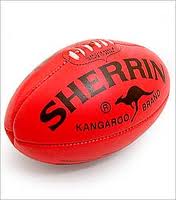 We are having our Annual Footy Day on Friday 20th  of September. As part of the footy fun we are organizing Hot Dogs for our Footy Day Lunch. ItemDescriptionCostHot DogSkinless Hot Dog, Bread Roll$3.00 eachTomato SauceTomato SauceFreeVegie Hot DogVegetarian Hot Dog, Bread Roll$3.00 eachJuice DrinksApple or Orange Juices$1.00 each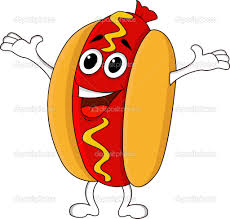 If you would like to pre-order a footy lunch please complete the order form below (please remember to write your NAME and CLASS) and return by end of School Friday 13th September. Please note we will not be able to accept orders on the day!All orders forms must be handed in to the office for each child.All payments are to be made through try booking.  Please use the eldest child’s name when paying in try booking.Please use this link to log into try booking.https://www.trybooking.com/BFDQXItemNumber of ItemsAmount No cash paymentsHot Dog with Sauce$Tomato SauceFreeVegie Hot Dog$Orange Prima$Apple Prima$Try Booking TOTAL Try booking Receipt Number